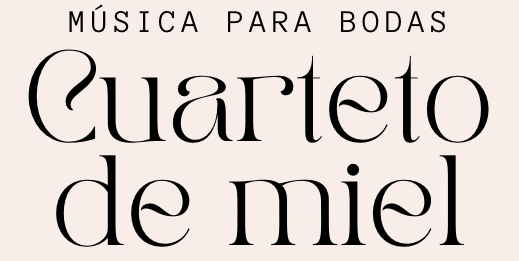 DOCUMENTO DE COMPROMISO, RESERVA Y CONTRATACIÓN (BODAS)Compromiso músicos – noviosCOMPROMISO MÚSICOS:Yo Ana López Tejero con DNI 71954743W, miembro y representante del grupo CUARTETO DE MIEL, se compromete a realizar el siguiente servicio musical:COMPROMISO NOVIOS:D. _________________________________________________________________ con DNI ___________________y Dña _______________________________________________________________con DNI ___________________contratan a CUARTETO DE MIEL para la actuación musical (música durante la ceremonia religiosa o civil) de su boda que se celebrará el día, hora y lugar indicados abajo;DATOS DE LA BODA:Ceremonia religiosa o civil:Fecha: Hora:Lugar: iglesia, juzgado, finca, hotel, etc: Dirección de e-mail de los novios:Teléfono de contacto de los novios: En caso de contratar también música para el cóctel, indicar la dirección y la hora de comienzo de este:¿Los novios desean que el grupo les regale los programas musicales de mano que repartirán en la ceremonia? _____ La tarifa acordada por los servicios será de:              € (Ver documento de información, apartado tarifas, ya que el presupuesto depende de la agrupación y el servicio elegido). NOTA: Si existiera un desplazamiento (si la ceremonia o el cóctel o ambas cosas son fuera de la ciudad de Palencia), el importe añadido será de           €, según indica la web https://www.viamichelin.es/ sumando el importe de la ida y de la vuelta (origen PALENCIA y destino x 2), por tanto, el importe total (tarifa servicio elegido + desplazamiento) será de                 €.Este acuerdo se hará valido tras haber realizado el pago de la reserva (primer pago) y enviado el justificante bancario o captura a bodascuartetodemiel@gmail.com o a Ana 687289750 (50€ de reserva en el número de cuenta indicado abajo. Importe que se descontará del precio total del segundo pago). BANCO SANTANDER, MARÍA JESÚS TEJERO DUESOES25 0049 5683 31 2916016252Indicar cómo desean los novios realizar el segundo pago (la cantidad restante). ¿En efectivo el mismo día de la ceremonia, por transferencia bancaria (al número de cuenta indicado arriba), o por bizum (al número de tlf. que os facilitaremos) la semana del evento? Otros datos de interés:IMPREVISTOS POR PARTE DEL GRUPOSi alguno de los miembros del grupo no pudiera asistir al evento, lo haría en su lugar uno de los músicos colaboradores con el grupo, titulado, con experiencia y de total confianza, disponible en ese momento.IMPREVISTOS POR PARTE DE LOS NOVIOSSi se cancela el evento, sea cual sea la causa, los novios perderán el importe de la reserva. Si se pospone la fecha, no hay problema siempre y cuando tengamos disponibilidad (si no, el grupo buscaría los músicos colaboradores necesarios).Si los novios están de acuerdo con el escrito de este documento, sírvase de firmar ambas partes (novios – Cuarteto de miel) para la cordialidad de dicho acuerdo.En           a    de         de 20Firma del novio o de la novia:                                                                 Firma de la representante del grupo: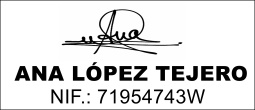 NOTA: Este acuerdo no tendrá ningún tipo de validez si no se realiza el pago de la reserva. Mandar este documento cumplimentado a Ana 687289750 (wasap) o al email del grupo bodascuartetodemiel@gmail.com junto con el justificante bancario (o captura de pantalla) del pago de los 50€ de la reserva y así quedará reservado el servicio musical.Para más información, dudas o consultas:Ana López Tejero   687289750   bodascuartetodemiel@gmail.com